Your recent request for information is replicated below, together with our response.Q1. What percentage of all reported crimes were bicycle thefts in each full year of 2023, 2022, 2021. (If it is easier, we are happy for you to provide the total number of crimes and the total number of bicycle thefts for each year, and we can work out the percentage ourselves).The information sought is held by Police Scotland, but I am refusing to provide it in terms of section 16(1) of the Act on the basis that the section 25(1) exemption applies:“Information which the applicant can reasonably obtain other than by requesting it […] is exempt information”.The information sought is publicly available:Crime data - Police ScotlandQ2. What percentage of all bicycle thefts were electric bikes (for the years of 2023, 2022, 2021 – broken down by each year individually)Unfortunately, I estimate that it would cost well in excess of the current FOI cost threshold of £600 to process your request.  I am therefore refusing to provide the information sought in terms of section 12(1) of the Act - Excessive Cost of Compliance. To explain, this would require us to individually read each crime report to see what cases included electric bikes. Q3. A breakdown of bicycle thefts in each postcode area covered by Police Scotland for the year of 2023.We are not providing a post code breakdown as the population levels are low enough that the data would be considered personal data.  The information sought is held by Police Scotland, but I am refusing to provide it in terms of section 16(1) of the Act on the basis that the following exemptions apply:38(1)(b) - Personal Data. Personal data is defined in Article 4 of the General Data Protection Regulation (GDPR) as: ‘Information relating to an identified or identifiable natural person (“data subject”); an identifiable natural person is one who can be identified, directly or indirectly, in particular by reference to an identifier such as a name, an identification number, location data, an online identifier or to one or more factors specific to the physical, physiological, genetic, mental, economic, cultural or social identity of that natural person’ Section 38(2A) of the Act provides that personal data is exempt from disclosure where disclosure would contravene any of the data protection principles set out at Article 5(1) of the GDPR which states that: ‘Personal data shall be processed lawfully, fairly and in a transparent manner in relation to the data subject’ Article 6 of the GDPR goes on to state that processing shall be lawful only if certain conditions are met. The only potentially applicable condition is set out at Article 6(1)(f) which states:‘Processing is necessary for the purposes of the legitimate interests pursued by the controller or by a third party, except where such interests are overridden by the interests or fundamental rights and freedoms of the data subject which require protection of personal data, in particular where the data subject is a child’ Whilst I accept that you may have a legitimate interest with regards the disclosure of this information I do not accept that disclosure is necessary for that purpose.  Further, I am of the view that any interests are overridden by the interests or fundamental rights and freedoms of the data subject. On that basis, it is my view that disclosure of the information sought would be unlawful.To be of assistance, the link provided at our response to question one includes a breakdown by local authority ward.If you require any further assistance, please contact us quoting the reference above.You can request a review of this response within the next 40 working days by email or by letter (Information Management - FOI, Police Scotland, Clyde Gateway, 2 French Street, Dalmarnock, G40 4EH).  Requests must include the reason for your dissatisfaction.If you remain dissatisfied following our review response, you can appeal to the Office of the Scottish Information Commissioner (OSIC) within 6 months - online, by email or by letter (OSIC, Kinburn Castle, Doubledykes Road, St Andrews, KY16 9DS).Following an OSIC appeal, you can appeal to the Court of Session on a point of law only. This response will be added to our Disclosure Log in seven days' time.Every effort has been taken to ensure our response is as accessible as possible. If you require this response to be provided in an alternative format, please let us know.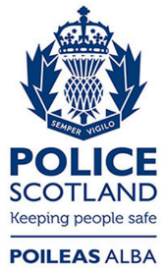 Freedom of Information ResponseOur reference:  FOI 24-0358Responded to:  05 February 2024